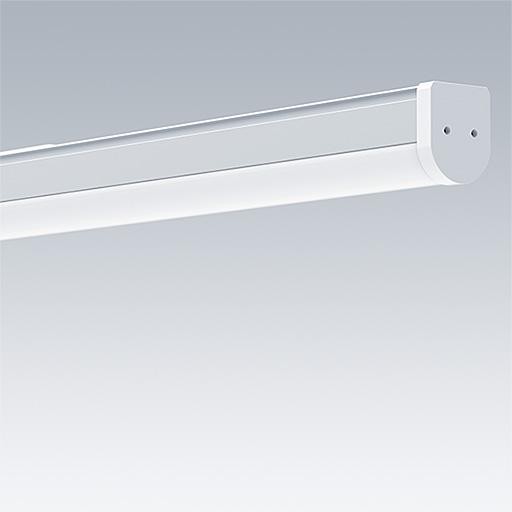 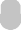 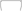 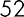 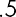 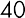 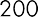 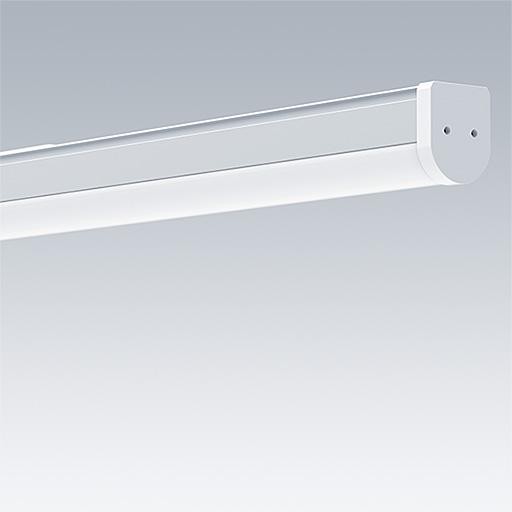 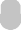 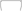 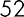 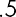 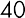 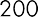 Světelný zdroj: LED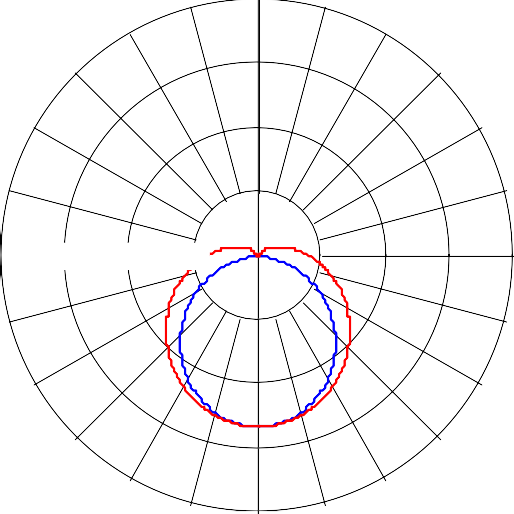 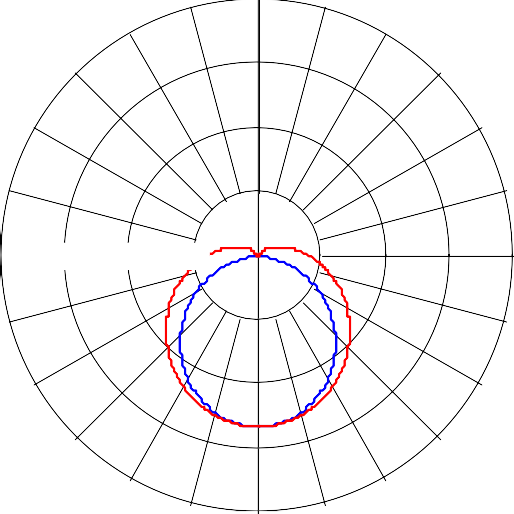 Světelný tok*: 4000 lmSvětelný výkon svítidel*: 114 lm/WIndex podáni barev - CRI min.: 80Teplota chromatičnosti*: 4000 KelvinBarevná tolerance v místě (MacAdam)*: 5Střední dimenzovaná životnost*: 50000h L70 při/u 25°CPředřadník: 1x LED_ConPříkon svítidla*: 35 W Lambda = 0,9Instalace/Montážpřisazená montáž s použitím upevňvoacích konzol (součástní dodávky)zavěšená montáž s použitím závěsné sady (volitelná)Materiál/Povrchová úpravatěleso: hliníkdifuzor: PC, opálová bílákoncové krytky: PC, bílá stropní úchyty: nerezová ocel